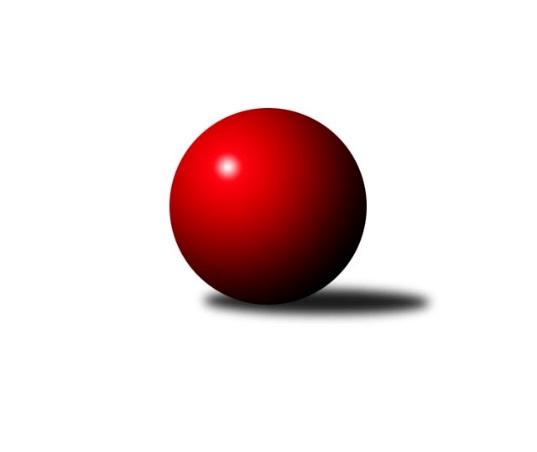 Č.21Ročník 2022/2023	1.4.2023Nejlepšího výkonu v tomto kole: 3221 dosáhlo družstvo: TJ Sokol Plzeň VPřebor Plzeňského kraje 2022/2023Výsledky 21. kolaSouhrnný přehled výsledků:SKK Rokycany C	- TJ Sokol Plzeň V	2:6	3098:3221	11.5:12.5	1.4.TJ Sokol Díly A	- TJ Slavoj Plzeň B	8:0	       kontumačně		1.4.TJ Dobřany B	- TJ Sokol Újezd sv. Kříže	6.5:1.5	2626:2497	15.0:9.0	1.4. Holýšov C	- TJ Havlovice B	7:1	2498:1901	18.0:6.0	1.4.SK Škoda VS Plzeň B	- TJ Sokol Kdyně B	3:5	3042:3120	10.5:13.5	1.4.Tabulka družstev:	1.	TJ Sokol Plzeň V	19	18	0	1	122.0 : 30.0 	304.5 : 151.5 	 2857	36	2.	TJ Dobřany B	19	14	1	4	101.5 : 50.5 	267.0 : 189.0 	 2732	29	3.	TJ Sokol Kdyně B	18	13	2	3	95.0 : 49.0 	261.0 : 171.0 	 2825	28	4.	SK Škoda VS Plzeň B	19	12	0	7	99.0 : 53.0 	264.5 : 191.5 	 2797	24	5.	TJ Sokol Újezd sv. Kříže	19	10	1	8	76.5 : 75.5 	225.0 : 231.0 	 2747	21	6.	TJ Slavoj Plzeň B	20	8	2	10	67.0 : 93.0 	215.0 : 265.0 	 2717	18	7.	Holýšov C	18	8	0	10	67.0 : 77.0 	210.0 : 222.0 	 2619	16	8.	TJ Sokol Díly A	19	8	0	11	76.0 : 76.0 	239.0 : 217.0 	 2649	16	9.	SKK Rokycany C	19	8	0	11	62.0 : 90.0 	214.0 : 242.0 	 2730	16	10.	TJ Havlovice B	19	1	2	16	42.0 : 110.0 	154.5 : 301.5 	 2559	4	11.	TJ Sokol Pec pod Čerchovem	19	0	0	19	24.0 : 128.0 	141.5 : 314.5 	 2594	0Podrobné výsledky kola:	 SKK Rokycany C	3098	2:6	3221	TJ Sokol Plzeň V	Pavel Andrlík st.	116 	 112 	 120 	137	485 	 1:3 	 551 	 127	132 	 160	132	Jiří Šašek	Miroslav Novák	134 	 129 	 112 	115	490 	 2:2 	 502 	 123	143 	 122	114	Jiří Karlík	Ladislav Moulis	137 	 141 	 135 	119	532 	 2:2 	 525 	 118	125 	 143	139	Tomáš Palka	Marta Kořanová	142 	 147 	 128 	120	537 	 2.5:1.5 	 539 	 138	123 	 128	150	Ladislav Filek	Václav Webr *1	121 	 115 	 138 	143	517 	 2:2 	 535 	 144	117 	 135	139	Karel Ganaj	Jan Ungr *2	111 	 140 	 141 	145	537 	 2:2 	 569 	 151	139 	 123	156	Jaroslav Pejsarrozhodčí: Pavel Andrlík st.střídání: *1 od 1. hodu Jiří Vavřička, *2 od 26. hodu Pavel Andrlík ml.Nejlepší výkon utkání: 569 - Jaroslav Pejsar	 TJ Sokol Díly A		8:0		TJ Slavoj Plzeň Brozhodčí: Jaroslav JílekKONTUMACE	 TJ Dobřany B	2626	6.5:1.5	2497	TJ Sokol Újezd sv. Kříže	Jakub Solfronk	150 	 62 	 131 	79	422 	 2:2 	 422 	 157	80 	 125	60	Petr Šabek	Petr Kučera	151 	 69 	 138 	61	419 	 1.5:2.5 	 429 	 151	54 	 147	77	Václav Praštil	Otto Sloup	152 	 62 	 135 	71	420 	 2:2 	 409 	 149	70 	 141	49	Oldřich Jankovský	Josef Šnajdr	146 	 70 	 158 	78	452 	 3:1 	 396 	 151	43 	 149	53	Blanka Kondrysová	Luboš Špís	162 	 87 	 156 	80	485 	 4:0 	 424 	 136	77 	 148	63	Miroslav Pivoňka	Jiří Baloun	144 	 70 	 143 	71	428 	 2.5:1.5 	 417 	 159	54 	 143	61	Věra Horvátovározhodčí: Petr KučeraNejlepší výkon utkání: 485 - Luboš Špís	  Holýšov C	2498	7:1	1901	TJ Havlovice B	Roman Chlubna	149 	 45 	 138 	66	398 	 1:3 	 431 	 140	51 	 150	90	Jiří Pivoňka st.	Bohumil Jirka	161 	 72 	 142 	71	446 	 4:0 	 347 	 134	45 	 133	35	Jiří Pivoňka ml.	Tatiana Maščenko	142 	 59 	 152 	71	424 	 3:1 	 374 	 121	62 	 140	51	Jan Pangrác	Jiří Myslík	136 	 63 	 151 	44	394 	 3:1 	 371 	 125	77 	 134	35	Gabriela Bartoňová	Miroslav Martínek	156 	 53 	 154 	77	440 	 3:1 	 378 	 130	60 	 143	45	Štěpánka Peštová	Milan Laksar	143 	 71 	 130 	52	396 	 4:0 	 0 	 	0 	 0		nikdo nenastoupilrozhodčí: Jiří MyslíkNejlepší výkon utkání: 446 - Bohumil Jirka	 SK Škoda VS Plzeň B	3042	3:5	3120	TJ Sokol Kdyně B	Lukáš Jaroš	144 	 141 	 124 	119	528 	 0.5:3.5 	 570 	 144	161 	 135	130	Josef Fidrant	Karel Uxa	128 	 145 	 145 	115	533 	 2.5:1.5 	 492 	 128	112 	 128	124	Václav Kuželík	Michal Müller	98 	 132 	 140 	91	461 	 1:3 	 497 	 111	120 	 156	110	Jiří Dohnal	Ivana Zíková	130 	 133 	 110 	142	515 	 3:1 	 496 	 130	117 	 107	142	Jaroslav Löffelmann	František Zügler	127 	 140 	 133 	114	514 	 2.5:1.5 	 529 	 163	121 	 133	112	Jana Pytlíková	Miloslav Kolařík	115 	 139 	 106 	131	491 	 1:3 	 536 	 137	135 	 132	132	Jiří Götzrozhodčí: Karel MajnerNejlepší výkon utkání: 570 - Josef FidrantPořadí jednotlivců:	jméno hráče	družstvo	celkem	plné	dorážka	chyby	poměr kuž.	Maximum	1.	Jiří Vícha 	TJ Sokol Plzeň V	566.57	366.9	199.7	2.0	10/11	(624)	2.	Jaroslav Pejsar 	TJ Sokol Plzeň V	544.72	362.4	182.3	4.5	11/11	(603)	3.	Josef Fidrant 	TJ Sokol Kdyně B	536.52	361.7	174.8	5.7	9/10	(570)	4.	Jakub Solfronk 	TJ Dobřany B	535.57	363.8	171.7	4.5	10/10	(587)	5.	Lukáš Jaroš 	SK Škoda VS Plzeň B	533.37	359.0	174.4	7.4	7/10	(571.2)	6.	Ljubica Müllerová 	SK Škoda VS Plzeň B	532.00	361.5	170.5	4.7	9/10	(569)	7.	Ladislav Filek 	TJ Sokol Plzeň V	531.04	364.2	166.9	6.1	11/11	(570)	8.	Jiří Jílek 	TJ Sokol Díly A	528.09	364.6	163.5	7.6	10/10	(589.2)	9.	František Zügler 	SK Škoda VS Plzeň B	527.23	358.9	168.4	7.5	10/10	(564)	10.	Václav Praštil 	TJ Sokol Újezd sv. Kříže	525.95	361.4	164.6	7.0	11/11	(574.8)	11.	Ladislav Moulis 	SKK Rokycany C	523.44	360.4	163.0	8.3	10/10	(573)	12.	Roman Drugda 	TJ Slavoj Plzeň B	521.17	364.3	156.9	8.8	9/10	(578)	13.	Jiří Götz 	TJ Sokol Kdyně B	518.37	355.5	162.8	4.9	9/10	(571.2)	14.	Jaroslav Löffelmann 	TJ Sokol Kdyně B	517.51	354.5	163.0	8.3	9/10	(560.4)	15.	Jiří Dohnal 	TJ Sokol Kdyně B	516.71	349.0	167.7	7.3	10/10	(586)	16.	Miroslav Pivoňka 	TJ Sokol Újezd sv. Kříže	512.83	358.2	154.6	7.9	11/11	(559)	17.	Jiří Baloun 	TJ Dobřany B	512.80	354.8	158.0	5.8	10/10	(555)	18.	Václav Kuželík 	TJ Sokol Kdyně B	509.43	345.9	163.5	8.1	10/10	(583)	19.	Roman Chlubna 	 Holýšov C	507.85	349.8	158.1	8.2	11/11	(565.2)	20.	Jana Pytlíková 	TJ Sokol Kdyně B	507.08	347.0	160.1	7.1	9/10	(571)	21.	Věra Horvátová 	TJ Sokol Újezd sv. Kříže	506.15	351.2	155.0	6.7	11/11	(548)	22.	Pavel Andrlík  st.	SKK Rokycany C	505.75	347.9	157.8	10.3	10/10	(569)	23.	Kamila Marčíková 	TJ Slavoj Plzeň B	505.36	348.7	156.6	7.4	9/10	(557)	24.	Michal Müller 	SK Škoda VS Plzeň B	505.18	342.5	162.7	8.2	8/10	(532)	25.	Josef Šnajdr 	TJ Dobřany B	504.27	356.4	147.9	9.2	8/10	(556.8)	26.	Ivana Zíková 	SK Škoda VS Plzeň B	503.16	355.4	147.8	7.0	10/10	(543)	27.	Petr Šabek 	TJ Sokol Újezd sv. Kříže	502.34	349.0	153.3	10.5	10/11	(589.2)	28.	Václav Hranáč 	TJ Slavoj Plzeň B	500.71	343.7	157.0	8.0	10/10	(566)	29.	Miroslav Novák 	SKK Rokycany C	499.70	344.4	155.3	10.2	10/10	(567.6)	30.	Tomáš Palka 	TJ Sokol Plzeň V	498.59	347.7	150.9	9.4	9/11	(547)	31.	Oldřich Jankovský 	TJ Sokol Újezd sv. Kříže	496.85	346.8	150.1	12.1	10/11	(526.8)	32.	Bohumil Jirka 	 Holýšov C	491.79	341.0	150.8	12.0	11/11	(568.8)	33.	Adam Ticháček 	TJ Havlovice B	491.40	345.1	146.3	9.0	8/10	(525.6)	34.	Jaroslav Pittr 	TJ Sokol Díly A	489.60	343.7	145.9	10.6	10/10	(574.8)	35.	Jana Kotroušová 	TJ Slavoj Plzeň B	489.55	342.3	147.2	9.8	9/10	(537)	36.	Jan Kapic 	TJ Sokol Pec pod Čerchovem	488.61	340.8	147.8	11.8	10/11	(528)	37.	Miloslav Kolařík 	SK Škoda VS Plzeň B	486.69	338.8	147.9	10.3	9/10	(537)	38.	Jiří Pivoňka  ml.	TJ Havlovice B	483.82	338.5	145.4	12.5	9/10	(546)	39.	Jaromír Byrtus 	TJ Sokol Díly A	482.97	341.3	141.7	9.7	7/10	(520.8)	40.	Pavel Kalous 	TJ Sokol Pec pod Čerchovem	482.90	340.0	142.9	11.2	9/11	(510)	41.	Tatiana Maščenko 	 Holýšov C	481.88	344.3	137.5	12.3	11/11	(531.6)	42.	Jan Dufek 	TJ Sokol Díly A	477.98	337.8	140.2	14.4	10/10	(518)	43.	Otto Sloup 	TJ Dobřany B	472.78	341.7	131.0	12.4	7/10	(534)	44.	Karolína Janková 	TJ Sokol Pec pod Čerchovem	470.73	332.3	138.5	13.3	8/11	(506)	45.	Petr Špaček 	TJ Sokol Pec pod Čerchovem	470.19	331.3	138.9	13.3	8/11	(536)	46.	Jaroslav Jílek 	TJ Sokol Díly A	468.88	339.6	129.3	14.0	7/10	(529.2)	47.	Jiří Myslík 	 Holýšov C	468.68	331.8	136.8	14.3	10/11	(540)	48.	Jiří Pivoňka  st.	TJ Havlovice B	464.63	326.3	138.3	13.3	8/10	(517.2)	49.	Gabriela Bartoňová 	TJ Havlovice B	460.00	327.4	132.6	13.1	10/10	(501.6)	50.	Jan Ungr 	SKK Rokycany C	454.25	321.1	133.2	13.3	9/10	(516)	51.	Václav Webr 	SKK Rokycany C	454.06	334.2	119.8	19.9	7/10	(504)	52.	Jiřina Hrušková 	TJ Sokol Pec pod Čerchovem	444.50	316.9	127.6	15.5	8/11	(476)	53.	Hana Vosková 	TJ Slavoj Plzeň B	441.11	322.4	118.8	18.9	7/10	(484.8)		Pavel Andrlík  ml.	SKK Rokycany C	569.63	375.5	194.1	2.8	2/10	(620)		Jan Pešek 	TJ Slavoj Plzeň B	557.33	363.3	194.0	7.0	3/10	(589)		Jakub Kovářík 	TJ Slavoj Plzeň B	539.00	368.5	170.5	5.5	2/10	(550)		Karel Ganaj 	TJ Sokol Plzeň V	535.00	379.0	156.0	11.0	1/11	(535)		Lukáš Jírovec 	TJ Havlovice B	533.70	361.4	172.4	5.6	2/10	(554.4)		Michal Pilař 	SKK Rokycany C	531.00	367.0	164.0	10.0	1/10	(531)		Jaromír Duda 	TJ Sokol Díly A	528.90	358.8	170.1	5.5	2/10	(531)		Petr Bohuslav 	SKK Rokycany C	528.00	342.0	186.0	5.0	1/10	(528)		Jiří Šašek 	TJ Sokol Plzeň V	527.18	357.4	169.7	6.7	7/11	(572)		Iveta Kouříková 	TJ Sokol Díly A	526.80	361.8	165.0	7.8	1/10	(562.8)		Jan Lommer 	TJ Sokol Kdyně B	525.00	358.0	167.0	12.5	2/10	(528)		Filip Ticháček 	TJ Havlovice B	524.40	332.4	192.0	9.6	1/10	(524.4)		Tomáš Havel 	SKK Rokycany C	523.80	358.0	165.8	4.8	2/10	(531.6)		Lukáš Pittr 	TJ Sokol Díly A	523.64	353.1	170.5	6.1	5/10	(573.6)		Petr Kučera 	TJ Dobřany B	522.12	359.6	162.5	7.0	5/10	(543)		Marek Eisman 	TJ Dobřany B	520.98	359.6	161.4	5.1	6/10	(562.8)		Ivan Vladař 	TJ Sokol Plzeň V	516.94	353.8	163.1	6.3	4/11	(562)		Marta Kořanová 	SKK Rokycany C	511.60	349.1	162.6	7.8	6/10	(579)		Jiří Vavřička 	SKK Rokycany C	510.43	349.8	160.6	10.2	4/10	(582)		Martin Šubrt 	TJ Havlovice B	509.84	361.6	148.2	9.0	5/10	(534)		Alexander Kalas 	TJ Slavoj Plzeň B	509.75	353.5	156.3	11.5	2/10	(559)		Jiří Tauber 	TJ Sokol Plzeň V	507.20	348.1	159.1	9.3	3/11	(528)		Daniel Kočí 	TJ Sokol Díly A	505.20	363.9	141.3	11.9	3/10	(556.8)		Miroslav Martínek 	 Holýšov C	504.88	353.6	151.3	10.3	4/11	(534)		Josef Nedoma 	TJ Havlovice B	504.60	359.9	144.8	10.6	2/10	(530.4)		Tomáš Kamínek 	TJ Sokol Újezd sv. Kříže	501.50	347.5	154.0	12.0	2/11	(548)		Filip Housar 	TJ Sokol Pec pod Čerchovem	496.44	350.7	145.8	12.6	5/11	(520)		Milan Laksar 	 Holýšov C	494.90	355.2	139.7	13.8	6/11	(547.2)		Jiří Karlík 	TJ Sokol Plzeň V	494.60	350.4	144.2	10.5	2/11	(502)		Karel Uxa 	SK Škoda VS Plzeň B	494.37	344.6	149.8	9.1	5/10	(555)		Zdeněk Housar 	TJ Sokol Pec pod Čerchovem	493.20	372.0	121.2	12.0	1/11	(493.2)		David Wohlmuth 	SKK Rokycany C	493.00	365.0	128.0	17.0	1/10	(493)		Klára Lukschová 	TJ Sokol Újezd sv. Kříže	492.00	321.0	171.0	8.0	1/11	(492)		Jan Mertl 	TJ Dobřany B	492.00	363.6	128.4	13.2	1/10	(492)		Jan Kučera 	TJ Dobřany B	491.70	350.9	140.8	8.7	6/10	(523.2)		Alena Konopová 	TJ Sokol Újezd sv. Kříže	490.20	337.2	153.0	9.0	1/11	(511.2)		Ivan Böhm 	TJ Sokol Pec pod Čerchovem	488.47	339.9	148.6	10.6	6/11	(526)		Lenka Psutková 	TJ Sokol Pec pod Čerchovem	488.30	345.3	143.0	13.0	7/11	(550)		Martin Karkoš 	TJ Sokol Plzeň V	486.76	341.6	145.1	11.2	7/11	(567)		Luboš Špís 	TJ Dobřany B	486.39	336.7	149.7	8.3	6/10	(582)		Jáchym Kaas 	TJ Slavoj Plzeň B	486.35	341.0	145.4	9.9	2/10	(576)		Jana Dufková  st.	TJ Sokol Újezd sv. Kříže	485.20	343.6	141.6	14.8	1/11	(489.6)		Michal Drugda 	TJ Slavoj Plzeň B	484.42	345.6	138.8	13.8	5/10	(536)		Kristýna Krumlová 	TJ Sokol Kdyně B	484.00	319.0	165.0	10.0	1/10	(484)		Karel Řezníček 	TJ Sokol Díly A	483.90	337.3	146.6	9.7	6/10	(523.2)		Jaromír Kotas 	TJ Slavoj Plzeň B	482.38	337.3	145.1	10.3	4/10	(564)		Martin Kuneš 	TJ Sokol Díly A	480.00	332.0	148.0	13.0	1/10	(480)		Zdeňka Vondrysková 	TJ Sokol Újezd sv. Kříže	478.80	337.8	141.0	11.4	2/11	(484.8)		Miroslav Špoták 	TJ Havlovice B	476.00	333.9	142.1	13.0	6/10	(524.4)		Štěpánka Peštová 	TJ Havlovice B	475.22	333.6	141.6	11.4	5/10	(495.6)		Jitka Hašková 	TJ Sokol Újezd sv. Kříže	475.00	348.7	126.3	16.3	3/11	(495)		Blanka Kondrysová 	TJ Sokol Újezd sv. Kříže	473.85	340.3	133.6	10.9	4/11	(498)		Lukáš Kiráľ 	SKK Rokycany C	473.80	336.2	137.6	13.1	2/10	(477.6)		Patrik Kolář 	TJ Sokol Plzeň V	466.00	359.0	107.0	16.0	1/11	(466)		Václav Šesták 	TJ Dobřany B	464.10	337.0	127.1	13.9	2/10	(492)		Rudolf Březina 	TJ Slavoj Plzeň B	463.53	323.5	140.0	13.5	3/10	(471.6)		Tereza Krumlová 	TJ Sokol Kdyně B	461.13	323.8	137.3	12.3	3/10	(529)		Jan Pangrác 	TJ Havlovice B	457.99	320.2	137.8	14.5	5/10	(505)		Josef Kriška 	 Holýšov C	456.00	336.0	120.0	13.8	2/11	(460.8)		Pavlína Lampová 	 Holýšov C	454.51	320.6	133.9	14.3	7/11	(490.8)		Matyáš Luhan 	TJ Slavoj Plzeň B	453.60	327.3	126.3	16.1	2/10	(486)		Alexander Kondrys 	TJ Sokol Újezd sv. Kříže	450.73	315.6	135.1	13.3	3/11	(475)		Jaroslav Čermák 	 Holýšov C	447.97	325.2	122.7	16.2	7/11	(504)		Petr Zíka 	SK Škoda VS Plzeň B	443.00	311.0	132.0	12.0	1/10	(443)		Pavel Mikulenka 	TJ Sokol Díly A	442.80	316.8	126.0	12.0	1/10	(442.8)		Tereza Housarová 	TJ Sokol Pec pod Čerchovem	437.49	316.6	120.9	14.9	3/11	(474)		Jaroslava Kapicová 	TJ Sokol Pec pod Čerchovem	425.48	311.0	114.5	16.1	5/11	(439)		Robert Janek 	TJ Sokol Pec pod Čerchovem	421.80	313.8	108.0	18.6	1/11	(428.4)		Jaroslava Löffelmannová 	TJ Sokol Kdyně B	414.00	314.4	99.6	22.8	1/10	(414)		Karel Jindra 	SK Škoda VS Plzeň B	413.00	322.0	91.0	20.0	1/10	(413)		Antonín Anderle 	TJ Sokol Díly A	352.00	248.0	104.0	22.0	1/10	(352)		Václav Schiebert 	TJ Havlovice B	336.90	252.9	84.0	33.3	2/10	(416.4)Sportovně technické informace:Starty náhradníků:registrační číslo	jméno a příjmení 	datum startu 	družstvo	číslo startu17044	Jiří Vavřička	01.04.2023	SKK Rokycany C	2x25079	Daniel Kočí	01.04.2023	TJ Sokol Díly A	3x23779	Blanka Kondrysová	01.04.2023	TJ Sokol Újezd sv. Kříže	2x22961	Karel Ganaj	01.04.2023	TJ Sokol Plzeň V	1x26349	Jiří Karlík	01.04.2023	TJ Sokol Plzeň V	1x
Hráči dopsaní na soupisku:registrační číslo	jméno a příjmení 	datum startu 	družstvo	Program dalšího kola:22. kolo8.4.2023	so	9:00	 Holýšov C - TJ Sokol Kdyně B (dohrávka z 12. kola)	15.4.2023	so	8:00	TJ Sokol Pec pod Čerchovem - TJ Havlovice B	15.4.2023	so	9:00	TJ Sokol Újezd sv. Kříže - SKK Rokycany C	15.4.2023	so	9:00	 Holýšov C - SK Škoda VS Plzeň B	15.4.2023	so	10:00	TJ Sokol Plzeň V - TJ Sokol Díly A				TJ Slavoj Plzeň B - -- volný los --	15.4.2023	so	14:00	TJ Sokol Kdyně B - TJ Dobřany B	Zpracoval: Karel BokNejlepší šestka kola - absolutněNejlepší šestka kola - absolutněNejlepší šestka kola - absolutněNejlepší šestka kola - absolutněNejlepší šestka kola - dle průměru kuželenNejlepší šestka kola - dle průměru kuželenNejlepší šestka kola - dle průměru kuželenNejlepší šestka kola - dle průměru kuželenNejlepší šestka kola - dle průměru kuželenPočetJménoNázev týmuVýkonPočetJménoNázev týmuPrůměr (%)Výkon1xLuboš ŠpísTJ Dobřany B582*1xLuboš ŠpísTJ Dobřany B117.784857xJosef FidrantKdyně B5707xJosef FidrantKdyně B112.885708xJaroslav PejsarPlzeň V5697xJaroslav PejsarPlzeň V111.835694xJiří ŠašekPlzeň V5512xJosef ŠnajdrTJ Dobřany B109.774521xJosef ŠnajdrTJ Dobřany B542.4*3xJiří ŠašekPlzeň V108.35518xLadislav FilekPlzeň V5392xBohumil JirkaHolýšov C107.18446